FACULTAD DE DERECHO Y CIENCIAS POLÍTICAS 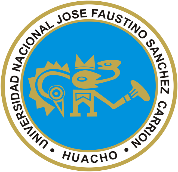  ESCUELA PROFESIONAL DE DERECHO SÍLABO DE INGLÉS IIII.- DATOS GENERALES 1.1. 	Nombre de la Asignatura 	: 	Ingles III 1.2. 	Código de la Asignatura 	: 	FG-13 1.3. 	Número de Créditos  	: 	021.4. 	Número de Horas	: 	031.5. 	Pre – requisitos 	: 	Ingles II1.6. 	Ciclo  	: 	IV A-B1.7. 	Semestre Académico  	: 	2018-I1.8. 	Docente 	: 	Mg. Luperdi Rios Fiorella VictoriaI. 	SUMILLA El curso de inglés III está dirigido a los estudiantes de derecho como parte de las asignaturas de formación general, es de carácter práctico y brinda la base lingüística necesaria para la comprensión, análisis y crítica de la literatura en inglés que abarca el estudio de la doctrina, legislación y jurisprudencia en ese idioma. Comprende: Gerunds as subject of a sentence, modals: can, may, must, should, will, would, could, mass and count nouns: much , many, a few, some, any, present perfect tense, comparison and contrast: like , a like, the same as, all, everybody, everything, other(s) and another.COMPETENCIA: En el curso de inglés intermedio I se determina el sentido comunicativo en una segunda lengua de acuerdo a las normas establecidas por el código extranjero. CAPACIDADES: Construye diálogos en “Past Simple and Past Continuous” Diferencia Oraciones en “Present Perfect and Past Simple” Diferencia Oraciones en “Past Perfect and Past Simple” Transforma oraciones a “Passive forms”  PROGRAMACION DE CONTENIDOS V. RECURSOS DICACTICOS Separatas Guías  Lecturas seleccionadas Vídeos Equipos multimedia Grabadoras VI. ESTRATEGIAS DIDACTICAS Expositivo Elaboración conjunta Reproductivo Exposición problemática EVALUACIÓN:    La nota final del curso será el promedio de: Examen Parcial (EP) (30 % de la nota) Examen Final (EF) (30% de la nota) Promedio de Prácticas (PP) (40% de la nota) PF= PP x 40 + EP x 30 + EF x 30           100 El promedio de prácticas consiste en intervenciones orales en clase, asistencia, prácticas calificadas de lecturas o separatas recomendadas por el docente, eventual trabajo individual y/o grupal. De igual manera, se considerará la evaluación valorativa, es decir aquella que mide las actitudes positivas, reflexivas y otros. La calificación será sobre la base vigesimal, requiriéndose una nota aprobatoria mínima de once (11) Capítulo II del Reglamento de Estudios. PROCEDIMIENTOS DIDÁCTICOS: a) DIÁLOGO EN CLASE El docente planificará y estructurará las sesiones formativas de acuerdo con los objetivos propuestos. Su rol será importante aunque no intervenga de forma directa, mientras que, el alumnado sí mantendrá un rol activo y generador de ideas e intercambio de información durante los trabajos grupales, los cuales serán calificados.  b) CONTROLES DE LECTURA Con el fin de adquirir vocabulario y entender las estructuras gramaticales en el idioma inglés, se ha seleccionado un grupo de lecturas; cada una de ellas, de acuerdo con el nivel y los temas que se vayan desarrollando. Los textos serán leídos en clase de forma oral y silenciosa; posteriormente realizarán una representación teatral de alguna escena seleccionada del texto; finalmente desarrollarán el control de lectura de manera individual. c) PRESENTACIÓN Y EXPOSICIÓN DEL TRABAJO MONOGRÁFICO Es la descripción de un tema en particular que deberá desarrollar un grupo conformado por dos o tres alumnos. Las fechas de exposición serán asignadas aleatoriamente por el docente. METODOLOGÍA: Método expositivo, explicativo y participativo Método deductivo - inductivo. Método de socialización. FUENTES DE INFORMACIÒN  COLLAZO, Javier L. S. – Diccionario enciclopédico de términos técnicos: Inglés – Español, Espalñol – Inglés – Encyclopedic dictionary of technical terms: English – Spanish, Spanish – English. México D.F. McGraw Hill, 2002. 430p HARRIS, Michael, MOWER, David and SIKORZYNSKA, Ana. Madrid, 2003 Longman Dictionary of Contemporary English. ____________________________Mg. Fiorella Luperdi RiosDocente del curso UNIDAD DE APRENDIZAJE IPAST SIMPLE AND PAST CONTINUOUSCapacidad: Diferencia el “Past Simple” del “Past Continuous” UNIDAD DE APRENDIZAJE IPAST SIMPLE AND PAST CONTINUOUSCapacidad: Diferencia el “Past Simple” del “Past Continuous” UNIDAD DE APRENDIZAJE IPAST SIMPLE AND PAST CONTINUOUSCapacidad: Diferencia el “Past Simple” del “Past Continuous” UNIDAD DE APRENDIZAJE IPAST SIMPLE AND PAST CONTINUOUSCapacidad: Diferencia el “Past Simple” del “Past Continuous”CONTENIDOSCONTENIDOSCONTENIDOSCONTENIDOSESTRATEGIASY RECURSOSDIDÁCTICOSSEMANACONCEPTUALPROCEDIMENTALACTITUDINALESTRATEGIASY RECURSOSDIDÁCTICOS1Any and some Present Simple Past Simple Future with will and going to Vocabulary: Micro-organisms Reading: Text about the vocabulary. Reconoce las diferencias entre el uso del any y some, “Present and Past Simple” y del “Future withwill and going to”Cuestiona sobre acciones que se estuvieron realizando en el pasado.Dialoga sobre posibilidades, sugerencias y obligaciones que se deben realizar.Interpreta frases o párrafos completos en tiempo pasado.Extrae términos nuevosReflexiona y respeta el uso gramatical del idioma inglés. Asume una actitud positiva en el aula. Reflexiona y valora su propio aprendizaje Valora la participación de sus compañeros. Sesiones de video Exposición individual y en parejas Talleres Diálogos Exposición grupal 2- Affirmative and Negative sentences in Past Continuous - Yes/No Questions and short answers. • Past Simple and Past Continuous Use of “when”, “while” and “as” Vocabulary: Contents of a book of first aid Reading: Text about the vocabulary. Reconoce las diferencias entre el uso del any y some, “Present and Past Simple” y del “Future withwill and going to”Cuestiona sobre acciones que se estuvieron realizando en el pasado.Dialoga sobre posibilidades, sugerencias y obligaciones que se deben realizar.Interpreta frases o párrafos completos en tiempo pasado.Extrae términos nuevosReflexiona y respeta el uso gramatical del idioma inglés. Asume una actitud positiva en el aula. Reflexiona y valora su propio aprendizaje Valora la participación de sus compañeros. Sesiones de video Exposición individual y en parejas Talleres Diálogos Exposición grupal 3• Questions with What, Where, When and Who in Past Continuous. Vocabulary: types of family: nuclear, mixed, parent, and extensive… Reading: Text about the vocabulary Reconoce las diferencias entre el uso del any y some, “Present and Past Simple” y del “Future withwill and going to”Cuestiona sobre acciones que se estuvieron realizando en el pasado.Dialoga sobre posibilidades, sugerencias y obligaciones que se deben realizar.Interpreta frases o párrafos completos en tiempo pasado.Extrae términos nuevosReflexiona y respeta el uso gramatical del idioma inglés. Asume una actitud positiva en el aula. Reflexiona y valora su propio aprendizaje Valora la participación de sus compañeros. Sesiones de video Exposición individual y en parejas Talleres Diálogos Exposición grupal 4• Use of “Should”, “Have to” and “must”  Vocabulary and text about the topic Reconoce las diferencias entre el uso del any y some, “Present and Past Simple” y del “Future withwill and going to”Cuestiona sobre acciones que se estuvieron realizando en el pasado.Dialoga sobre posibilidades, sugerencias y obligaciones que se deben realizar.Interpreta frases o párrafos completos en tiempo pasado.Extrae términos nuevosReflexiona y respeta el uso gramatical del idioma inglés. Asume una actitud positiva en el aula. Reflexiona y valora su propio aprendizaje Valora la participación de sus compañeros. Sesiones de video Exposición individual y en parejas Talleres Diálogos Exposición grupal Evaluación del trabajo obligatorio: Exposición grupal y presentación de la guía de Prácticas 1Evaluación del trabajo obligatorio: Exposición grupal y presentación de la guía de Prácticas 1Evaluación del trabajo obligatorio: Exposición grupal y presentación de la guía de Prácticas 1Evaluación del trabajo obligatorio: Exposición grupal y presentación de la guía de Prácticas 1Evaluación del trabajo obligatorio: Exposición grupal y presentación de la guía de Prácticas 1UNIDAD DE APRENDIZAJE II PRESENT PERFECT AND PAST SIMPLE Capacidad: Construye correctamente frases largas con aplicación de verbos en “Present Perfect” y “Past Simple” UNIDAD DE APRENDIZAJE II PRESENT PERFECT AND PAST SIMPLE Capacidad: Construye correctamente frases largas con aplicación de verbos en “Present Perfect” y “Past Simple” UNIDAD DE APRENDIZAJE II PRESENT PERFECT AND PAST SIMPLE Capacidad: Construye correctamente frases largas con aplicación de verbos en “Present Perfect” y “Past Simple” UNIDAD DE APRENDIZAJE II PRESENT PERFECT AND PAST SIMPLE Capacidad: Construye correctamente frases largas con aplicación de verbos en “Present Perfect” y “Past Simple” UNIDAD DE APRENDIZAJE II PRESENT PERFECT AND PAST SIMPLE Capacidad: Construye correctamente frases largas con aplicación de verbos en “Present Perfect” y “Past Simple” CONTENIDOS CONTENIDOS CONTENIDOS CONTENIDOS ESTRATEGIAS Y RECURSOS DIDÁCTICOS SEMANA CONCEPTUAL PROCEDIMENTAL ACTITUDINAL ESTRATEGIAS Y RECURSOS DIDÁCTICOS 5 PRACTICE 1 • Present Perfect and Past Simple with for Pronunciation: Contractions and weak forms Vocabulary: medical interview Reading: Text about the vocabulary. Crea frases haciendo uso del Presente Perfecto y del Pasado Simple, empleando la preposición “for” Crea sus propias frases o preguntas en Present Perfect. Aprecia la importancia de expresarse en el tiempo Presente Perfecto y de diferenciarlo de otros tiempos. Sesiones de video Exposición individual y en parejas Talleres Diálogos 6 • Present Perfect and Past Simple with other time words Vocabulary: types of personality traits: actions, attitudes, and behaviors you possess. Reading: Text about the vocabulary. Crea frases haciendo uso del Presente Perfecto y del Pasado Simple, empleando la preposición “for” Crea sus propias frases o preguntas en Present Perfect. Aprecia la importancia de expresarse en el tiempo Presente Perfecto y de diferenciarlo de otros tiempos. Sesiones de video Exposición individual y en parejas Talleres Diálogos    7 • Questions with What, Where, When, Who and How Often in Present Perfect Vocabulary: patient´s personality Reading: Text about the vocabulary. Lee correctamente y comprende el vocabulario aprendido. Asume una actitud positiva en el aula. Reflexiona y valora su propio aprendizaje Valora la participación de sus compañeros  Exposición grupal 8 • Be and go in Present Perfect   Vocabulary: Alzheimer´s disease. Reading: Text about the vocabulary. . Lee correctamente y comprende el vocabulario aprendido. Asume una actitud positiva en el aula. Reflexiona y valora su propio aprendizaje Valora la participación de sus compañeros  Exposición grupal Evaluación del trabajo obligatorio: Exposición grupal y presentación de la guía de Prácticas 2Evaluación del trabajo obligatorio: Exposición grupal y presentación de la guía de Prácticas 2Evaluación del trabajo obligatorio: Exposición grupal y presentación de la guía de Prácticas 2Evaluación del trabajo obligatorio: Exposición grupal y presentación de la guía de Prácticas 2UNIDAD DE APRENDIZAJE III PAST PERFECT AND PAST SIMPLE  Capacidad: Construye correctamente diálogos con aplicación de verbos en “Past Perfect” y “Past Simple” UNIDAD DE APRENDIZAJE III PAST PERFECT AND PAST SIMPLE  Capacidad: Construye correctamente diálogos con aplicación de verbos en “Past Perfect” y “Past Simple” UNIDAD DE APRENDIZAJE III PAST PERFECT AND PAST SIMPLE  Capacidad: Construye correctamente diálogos con aplicación de verbos en “Past Perfect” y “Past Simple” UNIDAD DE APRENDIZAJE III PAST PERFECT AND PAST SIMPLE  Capacidad: Construye correctamente diálogos con aplicación de verbos en “Past Perfect” y “Past Simple” UNIDAD DE APRENDIZAJE III PAST PERFECT AND PAST SIMPLE  Capacidad: Construye correctamente diálogos con aplicación de verbos en “Past Perfect” y “Past Simple” CONTENIDOS CONTENIDOS CONTENIDOS CONTENIDOS ESTRATEGIAS Y RECURSOS DIDÁCTICOS SEMANA CONCEPTUAL PROCEDIMENTAL ACTITUDINAL ESTRATEGIAS Y RECURSOS DIDÁCTICOS 9 MID-TERM EXAM  Crea frases haciendo uso del Pasado perfecto y del pasado simple, empleando la preposición “for” Crea frases haciendo uso del Pasado Perfecto y del Pasado Simple, empleando las otras preposiciones de tiempo Dialoga en estilo indirecto sobre mensajes recibidos. Lee correctamente, comprendiendo el vocabulario aprendido. Aprecia 	la importancia de expresarse en el tiempo Presente Perfecto y de diferenciarlo de otros tiempos. Asume una actitud positiva en el aula. Reflexiona y valora su   propio aprendizaje Valora la participación de sus compañeros  Sesiones video de Exposición individual y en parejasTalleresDiálogosExposición grupal10 • Past Perfect and Past Simple with for and other time words  Vocabulary: Alzheimer´s risk factors Reading: Text about the vocabulary.  Crea frases haciendo uso del Pasado perfecto y del pasado simple, empleando la preposición “for” Crea frases haciendo uso del Pasado Perfecto y del Pasado Simple, empleando las otras preposiciones de tiempo Dialoga en estilo indirecto sobre mensajes recibidos. Lee correctamente, comprendiendo el vocabulario aprendido. Aprecia 	la importancia de expresarse en el tiempo Presente Perfecto y de diferenciarlo de otros tiempos. Asume una actitud positiva en el aula. Reflexiona y valora su   propio aprendizaje Valora la participación de sus compañeros  Sesiones video de Exposición individual y en parejasTalleresDiálogosExposición grupal11 Direct speech and reported speech Reported questions Vocabulary: hepatitis  Reading: Text about the vocabulary.  Crea frases haciendo uso del Pasado perfecto y del pasado simple, empleando la preposición “for” Crea frases haciendo uso del Pasado Perfecto y del Pasado Simple, empleando las otras preposiciones de tiempo Dialoga en estilo indirecto sobre mensajes recibidos. Lee correctamente, comprendiendo el vocabulario aprendido. Aprecia 	la importancia de expresarse en el tiempo Presente Perfecto y de diferenciarlo de otros tiempos. Asume una actitud positiva en el aula. Reflexiona y valora su   propio aprendizaje Valora la participación de sus compañeros  Sesiones video de Exposición individual y en parejasTalleresDiálogosExposición grupal12 • Reported commands Vocabulary: appendicitis  Reading: Text about the vocabulary.  Crea frases haciendo uso del Pasado perfecto y del pasado simple, empleando la preposición “for” Crea frases haciendo uso del Pasado Perfecto y del Pasado Simple, empleando las otras preposiciones de tiempo Dialoga en estilo indirecto sobre mensajes recibidos. Lee correctamente, comprendiendo el vocabulario aprendido. Aprecia 	la importancia de expresarse en el tiempo Presente Perfecto y de diferenciarlo de otros tiempos. Asume una actitud positiva en el aula. Reflexiona y valora su   propio aprendizaje Valora la participación de sus compañeros  Sesiones video de Exposición individual y en parejasTalleresDiálogosExposición grupalEvaluación del trabajo obligatorio: Exposición grupal y presentación de la guía de Prácticas 3 Evaluación del trabajo obligatorio: Exposición grupal y presentación de la guía de Prácticas 3 Evaluación del trabajo obligatorio: Exposición grupal y presentación de la guía de Prácticas 3 Evaluación del trabajo obligatorio: Exposición grupal y presentación de la guía de Prácticas 3 Evaluación del trabajo obligatorio: Exposición grupal y presentación de la guía de Prácticas 3 NIDAD DE APRENDIZAJE IV PASSIVE FORMS (PAST, PRESENT, FUTURE) Capacidad: Lee y traduce con eficiencia temas relacionados al mundo de la medicina NIDAD DE APRENDIZAJE IV PASSIVE FORMS (PAST, PRESENT, FUTURE) Capacidad: Lee y traduce con eficiencia temas relacionados al mundo de la medicina NIDAD DE APRENDIZAJE IV PASSIVE FORMS (PAST, PRESENT, FUTURE) Capacidad: Lee y traduce con eficiencia temas relacionados al mundo de la medicina NIDAD DE APRENDIZAJE IV PASSIVE FORMS (PAST, PRESENT, FUTURE) Capacidad: Lee y traduce con eficiencia temas relacionados al mundo de la medicina NIDAD DE APRENDIZAJE IV PASSIVE FORMS (PAST, PRESENT, FUTURE) Capacidad: Lee y traduce con eficiencia temas relacionados al mundo de la medicina CONTENIDOS CONTENIDOS CONTENIDOS CONTENIDOS ESTRATEGIAS Y RECURSOS DIDÁCTICOS SEMANA CONCEPTUAL PROCEDIMENTAL ACTITUDINAL ESTRATEGIAS Y RECURSOS DIDÁCTICOS 13 Review of Past Tense PRACTICE 2 Elabora oraciones en voz activa y lo transforma en pasiva en tiempo presente y pasado Construye oraciones en voz activa del tiempo futuro y lo transforma en voz pasiva del mismo tiempo. Aprecia la importancia de expresarse en el tiempo Presente Perfecto y de diferenciarlo de otros tiempos.  Sesiones de video Exposición individual y en parejas Talleres 14 • Active and Passive form in Present and Past. Vocabulary: malaria  Reading: Text about the vocabulary.Elabora oraciones en voz activa y lo transforma en pasiva en tiempo presente y pasado Construye oraciones en voz activa del tiempo futuro y lo transforma en voz pasiva del mismo tiempo. Aprecia la importancia de expresarse en el tiempo Presente Perfecto y de diferenciarlo de otros tiempos.  Sesiones de video Exposición individual y en parejas Talleres .15 • Active and Passive form in Future Vocabulary: reading-organization  Reading: Text about the vocabulary Expresa un pensamiento del cual no está seguro. Elabora diálogos en los que da instrucciones a un paciente. Interpreta frases o párrafos sobre temas de medicina. Lee correctamente, aplicando el vocabulario aprendido. Extrae términos médicos nuevos. Asume una actitud positiva en el aula. Reflexiona y valora su propio aprendizaje Valora la participación de sus compañeros Diálogos Exposición grupal 16 Question tags Short questions to show interest Entrega y sustentación del Proyecto  Presentación de la guía 4 Review and Feedback  Expresa un pensamiento del cual no está seguro. Elabora diálogos en los que da instrucciones a un paciente. Interpreta frases o párrafos sobre temas de medicina. Lee correctamente, aplicando el vocabulario aprendido. Extrae términos médicos nuevos. Asume una actitud positiva en el aula. Reflexiona y valora su propio aprendizaje Valora la participación de sus compañeros Diálogos Exposición grupal 16 FINAL EXAMFINAL EXAMFINAL EXAMFINAL EXAM17 ALTERNATIVE TESTALTERNATIVE TESTALTERNATIVE TESTALTERNATIVE TEST